KLASA: 604-01/21-03/1URBROJ: 2158/04-02-21-2Ernestinovo, 4. siječnja 2021.Temeljem članka 34., a u vezi s člankom 12. Pravilnika o stipendijama Općine Ernestinovo (Službeni glasnik Općine Ernestinovo broj 19/20), općinska načelnica raspisujeNATJEČAJza dodjelu studentskih stipendija za izvrsnost Općine Ernestinovoza akademsku godinu 2020./2021.Natječaj je otvoren:do 20. siječnja 2021. do 14:00 sati Raspisuje se natječaj za dodjelu studentskih stipendija za izvrsnost Općine Ernestinovo, koje se dodjeljuju studentima s područja Općine Ernestinovo, tijekom redovitog sveučilišnog i stručnog studija, u iznosu 700,00 kn mjesečno. Dodjeljuju se ukupno dvije (2) studentske stipendije za izvrsnost. Stipendija će se isplaćivati za razdoblje od 1. siječnja 2021. do 30. lipnja 2021. godine.Stipendiju Općine Ernestinovo može primati samo jedan korisnik iz jednog zajedničkog kućanstva. Natjecati se može više korisnika, a ako svi prođu na natječaju, prije potpisivanja ugovora kandidati se moraju izjasniti koji od njih će primati stipendiju.Iznimno, ako se na natječaj ne prijavi dovoljan broj kandidata koji zadovoljavaju natječajne uvjete, stipendiju može primati i više korisnika iz jednog zajedničkog kućanstva, pod uvjetom da zadovoljavaju natječajne uvjete.UVJETI ZA DODJELU STUDENTSKIH STIPENDIJAPravo na studentsku stipendiju za izvrsnost može ostvariti kandidat koji udovoljava sljedećim uvjetima:da je državljanin Republike Hrvatskeda je redoviti student druge ili više godine studijada savladava upisani studij bez ponavljanja godine, odnosno da redovito napreduje u studiju osim u slučaju mirovanja studentskih prava sukladno Zakonu o znanstvenoj djelatnosti i visokom obrazovanjuda na dan raspisivanja javnog natječaja za dodjelu stipendija ima prebivalište na području Općine Ernestinovo najmanje jednu godinuda mu je prosjek ocjena u dosadašnjem tijeku studiranja najmanje 4,2 za tehničke i prirodne studije, te 4,5 za društvene studijeda ne studira na privatnoj visokoobrazovnoj ustanovida nije korisnik stipendije po drugoj osnovida nije apsolventda nije stariji od 26 godinada podnositelji i članovi uže obitelji (roditelji, braća i/ili sestre) u trenutku podnošenja prijave ne duguju proračunu Općine Ernestinovo.Prosjek ocjena zaokružuje se na dvije decimale, a dokazuje se potvrdom o upisu s prijepisom ocjena pribavljenom putem Studomata. Potvrda mora biti ovjerena od strane visokoobrazovne ustanove.KRITERIJI ZA UTVRĐIVANJE LISTE PRVENSTVA ZA STUDENTSKE STIPENDIJE ZA IZVRSNOST Kriteriji za utvrđivanje liste prvenstva za dodjelu studentske stipendije za izvrsnost Općine Ernestinovo po osnovi općeg uspjeha su sljedeći:za kandidate za studentske stipendije za izvrsnost izračunavanjem prosjeka ocjena prethodnih godina studija:Prosjek ocjena x 15 = broj bodovaDodatni bodovi za opći uspjeh dodjeljuju se kako slijedi:sudjelovanje na međunarodnom natjecanju 	10 bodovanagrada dekana 				15 bodovanagrada rektora				             20 bodovaobjava znanstvenog ili stručnog rada kandidata u domaćoj ili stranoj publikaciji	20 bodovaAko na listama prvenstva dva ili više kandidata ostvare jednak broj bodova, prednost se utvrđuje ovim redoslijedom:kandidat koji je ostvario veći broj bodova po osnovi uspjeha u prethodnom obrazovanjukandidat koji u prethodnoj godini nije primao stipendiju Općine Ernestinovo.3.    DOKUMENTACIJA KOJA SE PODNOSI U PRIJAVI NA NATJEČAJPrijava na natječaj podnosi se na isključivo na obrascima koji su objavljeni uz ovaj natječaj: OBRAZAC B1 – prijava za dodjelu studentske stipendije za izvrsnost                    Obrazac potpisuje student koji se prijavljuje na natječaj.Dokumenti koji se prilažu uz prijavu na natječaj su sljedeći:Obvezno se prilaže:domovnica studentauvjerenje o prebivalištu studenta – ne starije od 9. listopada 2020.– izdaje MUP  ovjereni prijepis svih ocjena na studiju (za studente diplomskih studija uključiti i ocjene preddiplomskog studija) – ne starije od 9. listopada 2020. Dodatni prilozi, koji nisu obvezni, ali donose dodatne bodove:dokaze o sudjelovanju na međunarodnom natjecanjudokaze o dodjeli nagrade dekana ili rektora dokaz o objavi znanstvenog ili stručnog rada u domaćoj ili stranoj publikaciji 4.    GUBITAK PRAVA NA STIPENDIJU I RASKID UGOVORAKorisnik stipendije gubi pravo na stipendiju u sljedećim slučajevima:ako se utvrdi da je pravo na stipendiju ostvario na temelju neistinitih podatakaako u tekućoj akademskoj godini prekine školovanje, odnosno ne stekne uvjet za upis u višu godinu studijaako pravomoćno bude osuđen na kazneno djelo i zbog toga isključen iz obrazovanja dulje od 3 mjesecaako započne primati stipendiju iz drugih izvora.Općina Ernestinovo pridržava pravo jednostranog raskida ugovora o stipendiranju u svim navedenim slučajevima, te može zahtijevati povrat isplaćenih stipendija, uvećanih za zatezne kamate.Prijave na Natječaj podnose se na adresu:OPĆINA ERNESTINOVOVladimira Nazora 6431215 Ernestinovona koverti treba napisati: „Ne otvaraj – natječaj za studentsku stipendiju za izvrsnost“Prijave moraju biti dostavljene u Općinu Ernestinovo, bez obzira na način dostave, do 20. siječnja 2021. u 14:00 sati.Datum predaje pošti neće se uzimati u obzir, ako prijava do navedenog roka ne bude dostavljena Općini Ernestinovo.Neće se razmatrati prijave koje ne sadrže potpunu dokumentaciju, kao ni nepravodobno podnesene prijave.Općinska načelnica donijet će Odluku o dodjeli stipendije Općine Ernestinovo u roku 30 dana od isteka roka za podnošenje prijava na natječaj.Odluka o dodjeli stipendije, zajedno s listom prvenstva, obvezno se objavljuje na službenoj mrežnoj stranici Općine Ernestinovo.Nezadovoljni kandidat može u roku 8 dana od dana objave odluke i liste prvenstva podnijeti prigovor općinskoj načelnici, koja će odlučiti o prigovoru u roku 8 dana od dana zaprimanja prigovora.Odluka o prigovoru je konačna.Na temelju konačne odluke o dodjeli stipendije općinska načelnica i korisnik stipendije zaključuju ugovor o stipendiranju.Prije sklapanja ugovora o stipendiranju kandidat ili njegov roditelj odnosno skrbnik dužni su dostaviti izjavu da ne primaju stipendiju po drugoj osnovi, ovjerenu kod javnog bilježnika. NAPOMENE:Obrazac je potrebno ispuniti na računalu ili čitkim rukopisom (velikim tiskanim slovima) po točkama:Podatci o studentuKriteriji za utvrđivanje liste prvenstvaPodatci o studijute priložiti i ostale dokumente koji su navedeni u Natječaju odnosno obrascima prijave.Podatke o studiju popunjava i ovjerava visoko učilište koje kandidat pohađa.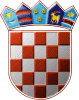                 REPUBLIKA HRVATSKA        OSJEČKO-BARANJSKA ŽUPANIJA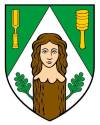 OPĆINA ERNESTINOVO    Općinska načelnica